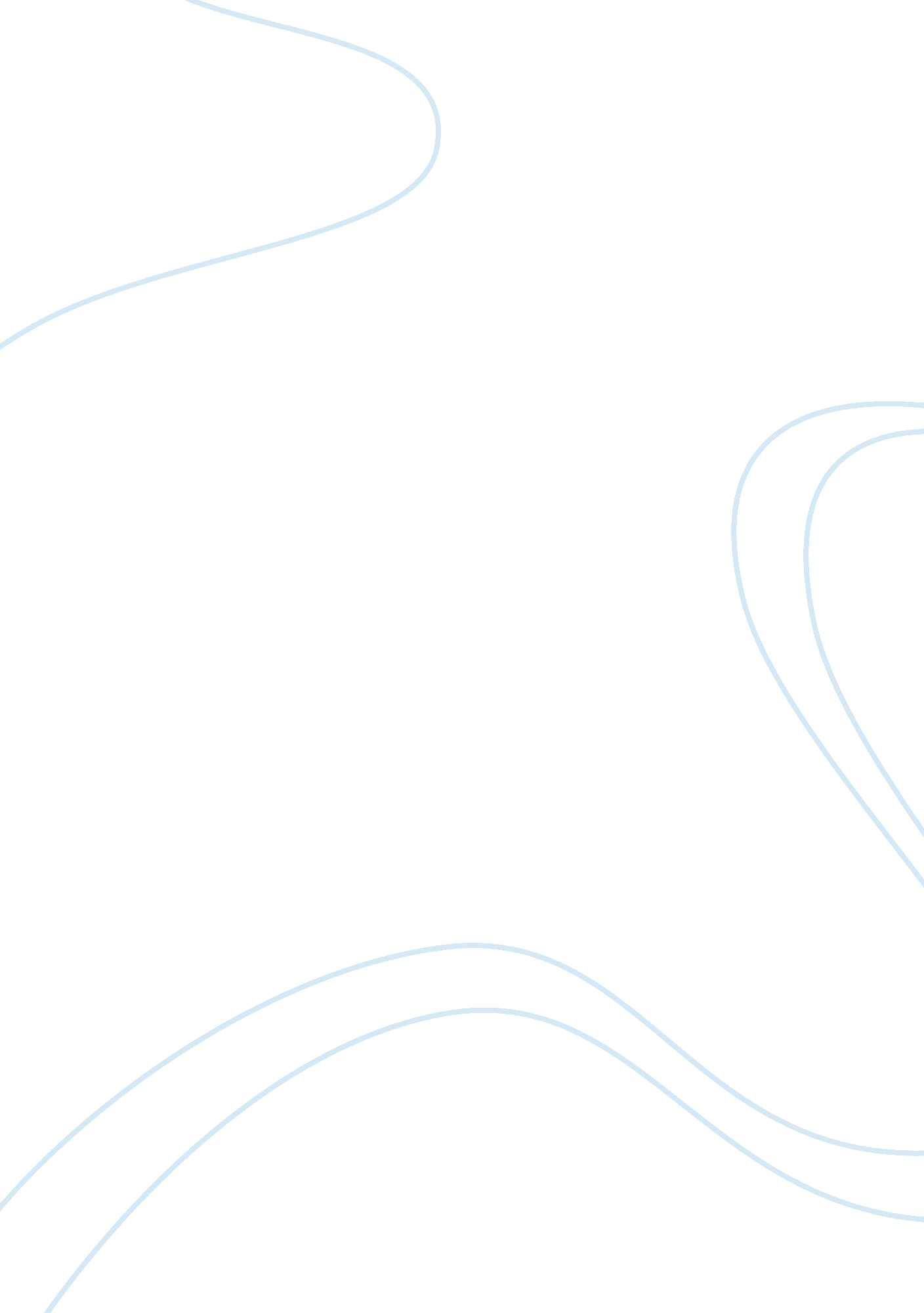 Characteristics of effective treatment programsPsychology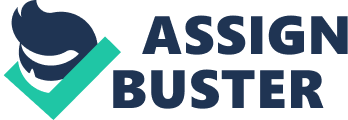 Effective treatment program Department There are several approaches towards offender treatment that concentrates on effective practices of promoting criminal desistance, community and family integration as well as the public safety. 
Firstly, Career Academy establishment is a multifaceted and integrated approach because it links students with teachers and the community in a disciplined environment that promotes labor market success, emotional and health, and academic success. The academies are also set up in rural and suburban settings (Williams & Williams, 2011) 
The academy is a school within an institution in which a small group of teachers mentors a group of students during their entire stay in high school. The system offers both vocational and academic curricula that use a career theme. The academy builds networks for career development through collaborating with local employers; therefore, the students get the opportunity to work for some employers (Kazdin, 1985). 
Secondly, Behavioral Couples Therapy for Substance Abuse is an effective approach that is family-based. It addresses problems related with substance abuse and at the same time handling relationship issues and patient’s family. The patient is expected to abstain from alcohol and drugs through a verbally agreed sobriety contract (Burkhead, 2007). 
Meetings are conducted in three phases: primary treatment, orientation, and discharge. They consist of couples, individuals, and groups. Medical information is collected during the orientation phase. The couple’s therapy sessions are not included during this phase but couples are added during the treatment phase where marriage happiness is measured. During the discharge phase, patients are required to show up in the individual therapy sessions only. Patients are required to submit samples of blood-alcohol breath throughout the treatment. 
References 
Burkhead, M. D. (2007). The treatment of criminal offenders: a history. Jefferson, NC: McFarland. 
Kazdin, A. E. (1985). Treatment of antisocial behavior in children and adolescents. Homewood, Ill.: Dorsey Press. 
Williams, B. F., & Williams, R. L. (2011). Effective programs for treating autism spectrum disorder applied behavior analysis models. New York: Routledge. 